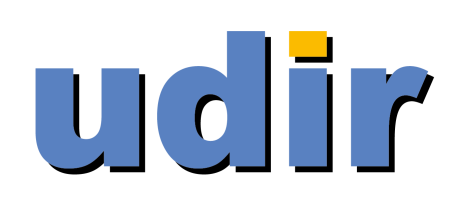 Al Tesoriere Nazionale dell’UDIRPiazza Don Bosco 1/B 90143 PalermoIl/la sottoscritto/a Tel. Cellulare Indirizzo mail a seguito di convocazione di/in qualità di (collaboratore/legale/relatore seminario/altro, specificare) chiede il rimborso del viaggio come da distinta in calce, cui si allegano documenti giustificativi in originale, per l’ammontare di € La suddetta somma dovrà essere accreditata, a mezzo bonifico bancario, sul conto corrente come di seguito precisato:DISTINTA RIMBORSO SPESE  Luogo e data	                                                                                                         In fede                                                                                                             __________________Modalità di rimborso speseVerranno rimborsate esclusivamente le spese giustificate con documenti originali di viaggio e ricevute e/o fatture quietanzate (escluso fotocopie). Per i rimborsi auto si prega di allegare modello Aci compilato e si precisa che verrà rimborsata la sola quota carburante.Spese di viaggio:Treno, Nave, BusLe spese di viaggio in treno saranno rimborsate nella misura prevista dalle tariffe vigenti.AereoDovranno essere utilizzate le tariffe più economiche disponibili. Di regola, l’utilizzo del mezzo aereo comporta il rientro in sede in giornata (non saranno rimborsati pernottamenti, salvo specifica autorizzazione preventiva).AutoIl rimborso chilometrico sarà riconosciuto come indennità in base alle tariffe ACI in vigore per tipologia di auto e chilometri percorsi, secondo il Foglio di Viaggio che deve essere debitamente compilato e allegato. Nel caso in cui più persone provengano dalla stessa sede, si raccomanda di condividere la stessa autovettura.SE NON VERRANNO ALLEGATE LE TABELLE ACI PER LA DISTANZA CHILOMETRICA e NON VERRA’ SPECIFICATA LA MOTIVAZIONE DEL VIAGGIO NON SARA’ EFFETTUATO IL RIMBORSO.DATALOCALITA’CAUSALE DI SPESA CAUSALE DI SPESA IMPORTO€ € € € TOTALE€ 